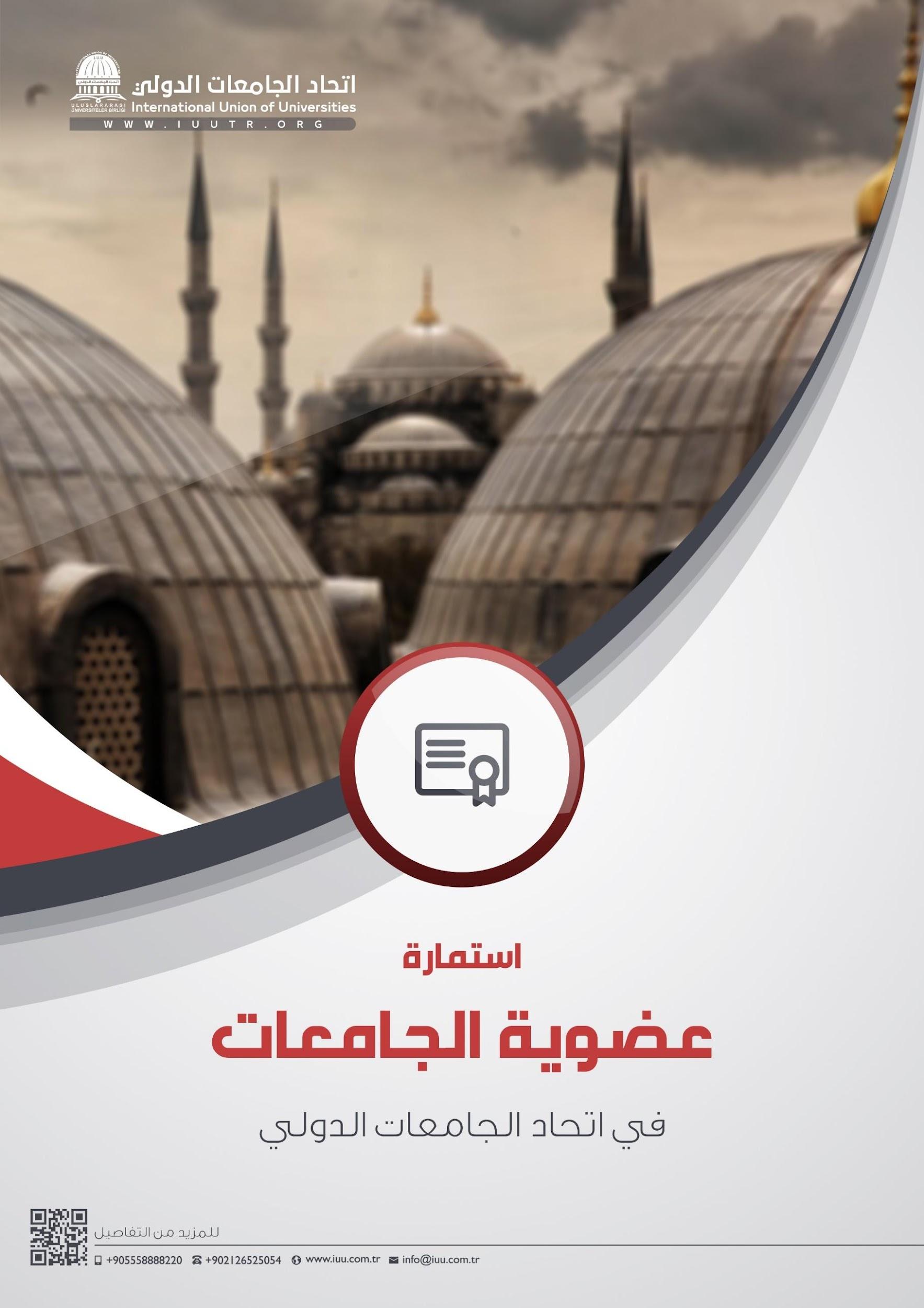      :‏  :  *  *  * ( )  * ( )  *  *  *  *  *  * * * * * * * *  *  *  *  *  *  *  *  *  *  *  *  *  *  *  *  *  *  *  *  *  *  *  *  *  *  *  *  *  *  *  *  *  *@@ * * * * * * * *  (1) *  (1) *  (1) *  (1) *  (1) *  (1) *  (1) *  (1) *  (2)  (2)  (2)  (2)  (2)  (2)  (2)  (2)  (2)  :    /   :   (   )  :           )           : : \\\\   (  )      .  ( )              -       / / /  / / / 19993 12545113          :          :     :     :(    )        :        :     /         /        ( )    ( )  :  :لائحة القبول والتسجيل (جزء من النظام الأكاديمي)لائحة القبول والتسجيل (جزء من النظام الأكاديمي)  :  :إرفاق تقرير المكتبة (عدد العناوين)       (   ) شبكة محلية لتبادل البيانات والملفات.إرفاق تقرير المكتبة (عدد العناوين)       (   ) شبكة محلية لتبادل البيانات والملفات.  : ( )  : ( ) : : (      )، كافتيريا خاصة بالطلاب وأخرى بالطالبات.  :    :  : : (      )، كافتيريا خاصة بالطلاب وأخرى بالطالبات.  :    :      *     * : 	 :	 : :  :  : :	